Predictive Text Post-Task Question Satisfaction Questions Version A: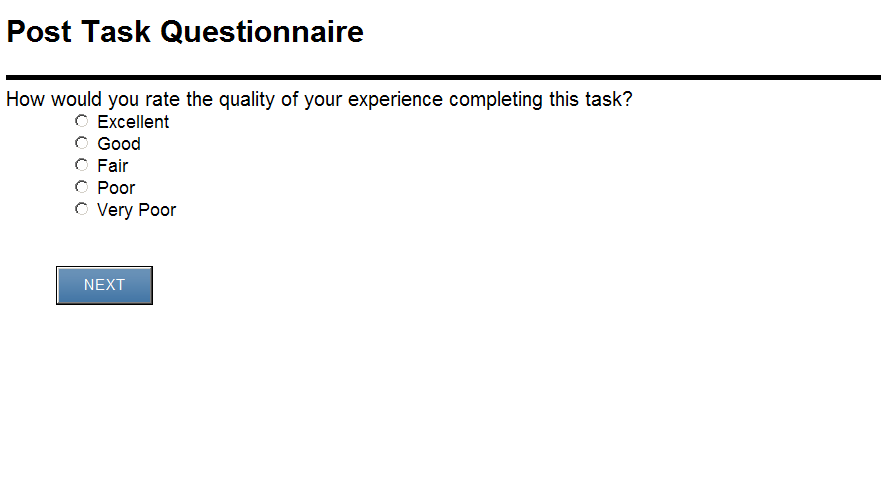 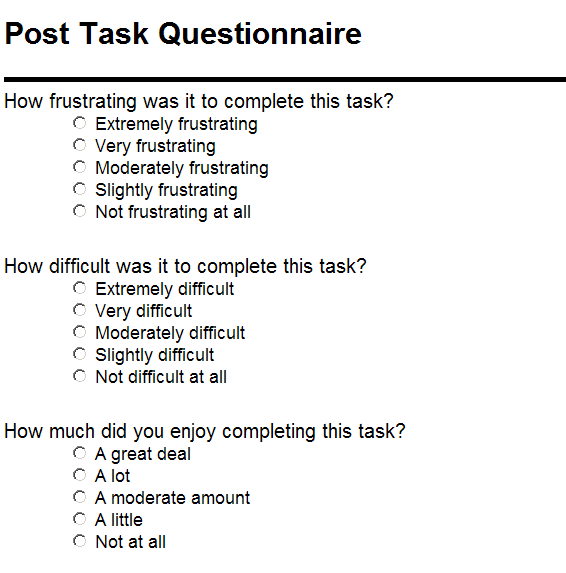 